ПАВЛОГРАДСЬКА МІСЬКА РАДАВИКОНАВЧИЙ КОМІТЕТР І Ш Е Н Н Я12.04.2017 р.                                  м. Павлоград			№ 275Про створення комісії з прийняття-передачі об’єкту будівництва        Згідно із ч.1 ст. 29, ст.40, ч.1,2 ст. 52 Закону України «Про місцеве самоврядування в Україні», ст.ст. 6,7 Закону України «Про передачу об’єктів права державної та комунальної власності», відповідно до п.1.1 рішення Павлоградської міської ради від 04.04.2017 року №620-21/VII  «Про надання згоди на прийняття до комунальної власності об’єктів благоустрою», виконавчий комітет Павлоградської міської ради:ВИРІШИВСтворити комісію з прийняття-передачі збудованого трубопроводу водопостачання по сел. Південне та сел. Залізничників, м. Павлограда згідно з додатком.2.Встановити що майно зазначене у п.1 цього рішення, передається на баланс управління комунального господарства та будівництва і закріплюється за ним на праві оперативного управління з дати підписання акту приймання-передачі комісією, створеною цим рішенням, та його затвердження.3.Координація роботи щодо виконання цього рішення покласти наначальника управління комунального господарства та будівництва Куша М.О., контроль - на першого заступника міського голови Мовчана В.С. Міський голова                                                                                    А.О. Вершина                                                   ЗАТВЕРДЖЕНО:                                                                                 рішення виконавчого комітету                                                                                     від «12»  04  2017р. № 275                                                         С К Л А Д       комісії з прийняття-передачі  трубопроводу водопостачання            по сел. Південне та сел. Залізничників, м. Павлограда Куш                                                   начальник управління комунального         Микола Олександрович                  господарства та будівництва, голова                                                            комісії.                                     Завгородній                                      начальник відділу реконструкційАндрій Юрійович                            будівництва та енергозбереження УКГБЛисак                                                начальник відділу по обліку комунальногоВолодимир Ілліч                             майна та житлової площіФомічова                                          начальник відділу бухгалтерського               Любов Миколаївна                         обліку та контролю УКГБ Зайцев                                              головний інженер КП В’ячеслав Миколайович                «Павлоградводоканал»Гуленко                                             головний бухгалтер КП Анна Юріївна                                   «Павлоградводоканал»Ніколаєва                                          головний спеціаліст фінансовогоІрина Вейнертівна                            управлінняБочковський                                      депутат міської ради, голова постійноїВалерій Антонович                          депутатської комісії з питань                                                             комунальної власності, житлово-                                                            комунального господарства,                                                             будівництва та енергозбереження                                                            (за згодою) Начальник  управління комунального   господарства та будівництва                                                       М.О.Куш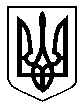 